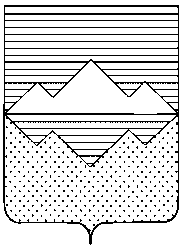 АДМИНИСТРАЦИЯСАТКИНСКОГО МУНИЦИПАЛЬНОГО РАЙОНАЧЕЛЯБИНСКОЙ ОБЛАСТИПОСТАНОВЛЕНИЕВ соответствии с Федеральным законом от 31.07.2020 № 248-ФЗ «О государственном контроле (надзоре) и муниципальном контроле в Российской Федерации», Федеральным законом от 06.10.2003 №131-ФЗ «Об общих принципах организации местного самоуправления в Российской Федерации»,ПОСТАНОВЛЯЮ:1. Признать утратившими силу:1) Постановление Администрации Саткинского муниципального района от 28.03.2019 № 199 «Об утверждении Положения об организации и осуществлении муниципального контроля за обеспечением сохранности автомобильных дорог местного значения вне границ населенных пунктов в границах Саткинского муниципального района»;2) Постановление Администрации Саткинского муниципального района от 03.11.2020 № 661 «Об утверждении административного регламента по муниципальному контролю за обеспечением сохранности автомобильных дорог местного значения вне границ населенных пунктов в границах Саткинского муниципального района в новой редакции».2. Начальнику отдела организационной и контрольной работы Управления делами и организационной работы Администрации Саткинского муниципального района                 Корочкиной Н.П. разместить настоящее постановление на официальном сайте Администрации Саткинского муниципального района.3. Контроль исполнения настоящего постановления возложить на первого заместителя Главы Саткинского муниципального района Баранова П.А.4. Настоящее постановление вступает в силу со дня его подписания.Глава Саткинского муниципального района                                                     А.А. ГлазковОт «05»  августа  2021 года №  627г. СаткаО признании утратившими силу некоторых постановлений Администрации Саткинского муниципального района Челябинской области